The R. E. Department are responsive to particular needs identified by head teachers and teaching staff.  If you would like to discuss training opportunities further  please complete the “Request for Services” form attached to this calendar and email to Christine.Burke@rcag.org.ukThere are a number of CLPL courses included in the menu that are available on request. This list is not exhaustive and each course can be adapted to suit the needs of your school.  If you would like to discuss training opportunities further please complete the “Request for Services” form attached to this calendar and email to Christine.Burke@rcag.org.ukARCHDIOCESE OF GLASGOW SECONDARY IN-SERVICE BOOKING FORM – SESSION 2016/2017Name of School:Address:  SIGNED: 						DATE:			   All courses can be booked by telephone, e-mail or booking form.Invoices for payment will be sent after each event.  If you have any queries, please contact:Archdiocese of GlasgowR.E. DepartmentCurial Offices.G1 4JYChristine BurkeTel: 0141 226 5898 Fax: 0141 225 2600Christine.Burke@rcag.org.ukRELIGIOUS EDUCATION DEPARTMENT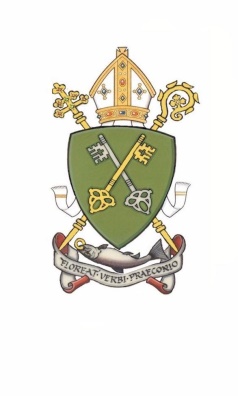 CLPL ChargesPrimary/Secondary Teachers’ CLPLFull Day (Archdiocese)		£50.00 (per person)Half Day (Archdiocese)		£25.00 (per person)Twilight (Archdiocese)		£25.00 (per person)RE Department staff member delivering CLPL in a school:Day/Twilight (in school)		£50.00 (per school)LC Cluster groups (in school)	£100.00 (shared by each school represented)(full day courses in Archdiocese include lunch)Archdiocese Of Glasgow - Religious Education DepartmentSecondary CLPL - Session 2016/2017Date/Time/Venue/CostTitle of CourseContentTarget AudienceCompanions on the Journey ThemesDeveloping In Faith ThemesSEPTEMBER 2016SEPTEMBER 2016SEPTEMBER 2016SEPTEMBER 2016SEPTEMBER 2016SEPTEMBER 201601/09/167.00pmSt. Andrew’s CathedralTeachers’ MassThis Mass is offered in thanks for all of those involved in Catholic schools in the Archdiocese. As well as those in active service within the Primary and Secondary sectors within the Archdiocese this invitation to attend is extended to office staff, support staff and retired teaching colleagues.Primary &Secondary All StaffSpiritual DevelopmentDeveloping as a Community of Faith & LearningCelebrating and Worshipping05/09/1609.30-3.30pmEyre Hall,Archdiocesan Offices,Clyde Street£50Vocation to Teach(full day)This session explores the unique vocation of the Catholic teacher, the implementation of TIOF across the curriculum as well as suggesting resources for classroom practice, opportunities for further personal/professional development, and an opportunity for dialogue with colleagues.NQTs-Provisional RegVocation of the TeacherPromoting Gospel ValuesHonouring Jesus Christ as the Way, Truth, Life05/09/1609.30-3.30pmEyre Hall,Archdiocesan Offices,Clyde Street£50Vocation to Teach(full day)This session explores the unique vocation of the Catholic teacher, the implementation of TIOF across the curriculum as well as suggesting resources for classroom practice, opportunities for further personal/professional development, and an opportunity for dialogue with colleagues.NQTs-Provisional RegReligious EducationPromoting Gospel ValuesHonouring Jesus Christ as the Way, Truth, Life05/09/1609.30-3.30pmEyre Hall,Archdiocesan Offices,Clyde Street£50Vocation to Teach(full day)This session explores the unique vocation of the Catholic teacher, the implementation of TIOF across the curriculum as well as suggesting resources for classroom practice, opportunities for further personal/professional development, and an opportunity for dialogue with colleagues.NQTs-Provisional RegCatholic School Mission/IdentityPromoting Gospel ValuesHonouring Jesus Christ as the Way, Truth, Life06/09/16  4.00-6.00pmEyre Hall,Archdiocesan Offices,Clyde Street£25Introduction to Working in a Catholic SchoolThis CLPL is particularly suitable for non-Catholic teachers in Catholic Schools and Catholic teachers returning to Catholic sector.  During this session participants will explore the Charter for Catholic Schools, be directed towards a variety of useful resources for further personal and professional development and have an opportunity for dialogue with their Adviser and other colleagues.Class Teachers:-Full Reg-Career Long PL-Middle LeadershipVocation of the TeacherDeveloping as a Community of Faith & Learning06/09/16  4.00-6.00pmEyre Hall,Archdiocesan Offices,Clyde Street£25Introduction to Working in a Catholic SchoolThis CLPL is particularly suitable for non-Catholic teachers in Catholic Schools and Catholic teachers returning to Catholic sector.  During this session participants will explore the Charter for Catholic Schools, be directed towards a variety of useful resources for further personal and professional development and have an opportunity for dialogue with their Adviser and other colleagues.Class Teachers:-Full Reg-Career Long PL-Middle LeadershipReligious EducationDeveloping as a Community of Faith & Learning06/09/16  4.00-6.00pmEyre Hall,Archdiocesan Offices,Clyde Street£25Introduction to Working in a Catholic SchoolThis CLPL is particularly suitable for non-Catholic teachers in Catholic Schools and Catholic teachers returning to Catholic sector.  During this session participants will explore the Charter for Catholic Schools, be directed towards a variety of useful resources for further personal and professional development and have an opportunity for dialogue with their Adviser and other colleagues.Class Teachers:-Full Reg-Career Long PL-Middle LeadershipCatholic School Mission/IdentityDeveloping as a Community of Faith & Learning12/09/164.00-6.00pmEyre Hall,Archdiocesan Offices,Clyde Street£25Called to LoveAll members of staff teaching Called to Love should have attended this training. This session will look at the vision behind this resource and the materials used throughout. As well as those new to teaching Called to Love, members of staff would like to be refreshed in the use of this resource are also welcome to attend.Class Teachers:-Full Reg-Career Long PLCatholic Curriculum IssuesPromoting Gospel Values14/09/16 1.00-3.00pmOur Lady of Good Counsel Church HallNo chargePT Business MeetingThese meetings are a vital opportunity for the exchange of information, ideas, support and guidance between Principle Teachers as well as an essential point of communication between the RE Department of the Archdiocese and the RE Departments of the 21 schools across the Archdiocese. Middle LeadershipReligiousEducationDeveloping as a Community of Faith & Learning14/09/16 1.00-3.00pmOur Lady of Good Counsel Church HallNo chargePT Business MeetingThese meetings are a vital opportunity for the exchange of information, ideas, support and guidance between Principle Teachers as well as an essential point of communication between the RE Department of the Archdiocese and the RE Departments of the 21 schools across the Archdiocese. Middle LeadershipCatholic Curriculum IssuesDeveloping as a Community of Faith & Learning19/09/162.00-4.00pmEyre HallArchdiocesan Offices,Clyde Street£25The Charter and Developing in FaithThis session looks at the Charter for Catholic Schools in Scotland as a working document to the newly published self-evaluation tool: Developing in Faith. This will typically include input on these two documents, the vision of Christian education that underpins them both as well as collegiate discussion and practical application of Developing in Faith.This session is suitable for staff at middle leadership level or Head Teachers.Class Teachers:-Middle Leadership-HeadshipCatholic School LeadershipDeveloping as a Community of Faith & Learning19/09/162.00-4.00pmEyre HallArchdiocesan Offices,Clyde Street£25The Charter and Developing in FaithThis session looks at the Charter for Catholic Schools in Scotland as a working document to the newly published self-evaluation tool: Developing in Faith. This will typically include input on these two documents, the vision of Christian education that underpins them both as well as collegiate discussion and practical application of Developing in Faith.This session is suitable for staff at middle leadership level or Head Teachers.Class Teachers:-Middle Leadership-HeadshipVocation of the teacherDeveloping as a Community of Faith & LearningOCTOBER 2016OCTOBER 2016OCTOBER 2016OCTOBER 2016OCTOBER 2016OCTOBER 201603/10/16Holyrood Secondary24/10/16Our Lady’s High School14/11/16St. Mungo’s Academy05/12/16St. Peter the Apostle High School4.15-5.45pm£25 per session(charge n/a to hosting schools)The Four Pillars of Authentic Catholic EthosThese four sessions each look at a different aspect of Authentic Catholic Ethos: The Profession of Faith, The Sacraments, The Moral Life and Prayer.  All of which fit seamlessly with the self-evaluating document Developing in Faith and all of which are essential for the success of the educational mission.Participants are free to attend any or all of these sessions. The content of this CLPL is suitable for all teachers, especially RE Teachers and all of those members of SLT responsible for Catholic Ethos or Religious Education.Class Teachers:-Full Reg-Career Long PL-Middle Leadership-HeadshipCatholic School Mission/IdentityPromoting Gospel ValuesHonouring Jesus Christ as the Way, Truth, LifeDeveloping as a Community of Faith & LearningCelebrating and WorshippingServing the common goodNOVEMBER 2016NOVEMBER 2016NOVEMBER 2016NOVEMBER 2016NOVEMBER 2016NOVEMBER 201622/11/164.00-6.00pmEyre Hall,Archdiocesan Offices,Clyde Street£25The RE Teacher: Making the New Evangelisation HappenIn order for schools to be an essential resource to the New Evangelisation we must be sure of our mission and distinctive identity. This session will look specifically at how the RE Teacher can make the New Evangelisation happen and will include an exploration of the New Evangelisation through education, opportunity for professional dialogue and practical resources and tips for teachers to take away with them from the session.This is particularly suited to teachers of RE (specialist and generalist) and those members of SLT responsible for Catholic Ethos or Religious Education.Class Teachers:-Full Reg-Career Long PLReligiousEducationPromoting Gospel ValuesHonouring Jesus Christ as the Way, Truth, Life29/11/167.00pmSt. Andrew’s CathedralTeachers’ Advent ReflectionThis evening is offered as an opportunity to reflect upon your own Advent journey. It will typically  include Advent prayers, adoration, silent and guided reflection and an opportunity for confession. The invitation to attend is extended to all teachers, office staff and support staff in both Primary and Secondary sectors.Primary & Secondary All StaffSpiritual DevelopmentDeveloping as a Community of Faith & LearningAdvent: 02/12/169.30-3.00pmEyre HallArchdiocesan Offices, Clyde Street£25 (inc. a copy of Amoris Laetitia)* repeated in lentAcademic RetreatAmoris Laetitia: Teaching the Joy of LoveThis day offers the opportunity for discernment, prayer and reflection on the vocation of the Catholic teacher and the unique mission of the Catholic school. There will be two opportunities to attend this event over the course of the year.  Once during Advent and again in Lent. This year’s theme will be Amoris Laetitia: Teaching the Joy of Love.This is suitable for all teachers.-Provisional Reg-Full Reg-Career Long PL-HeadshipSpiritual DevelopmentDeveloping as a Community of Faith & Learning18/01/171.00-3.00pmOur Lady of Good Counsel Church HallNo chargePT Business MeetingsThese meetings are a vital opportunity for the exchange of information, ideas, support and guidance between Principle Teachers as well as an essential point of communication between the RE Department of the Archdiocese and the RE Departments of the 21 schools across the Archdiocese. Middle LeadershipReligiousEducationDeveloping as a Community of Faith & LearningMARCH 2017MARCH 2017MARCH 2017MARCH 2017MARCH 2017MARCH 201708/03/177.00pmSt. Andrew’s CathedralTeachers’ Lenten ReflectionThis evening is offered as an opportunity to reflect upon your own Lenten journey. It will typically  include Lenten prayers, adoration, silent and guided reflection and an opportunity for confession. The invitation to attend is extended to all teachers, office staff and support staff in both Primary and Secondary sectors.Primary & Secondary All StaffSpiritual DevelopmentDeveloping as a Community of Faith & LearningLent: 25/03/179.30-3.00pmEyre HallArchdiocesan Offices, Clyde Street£25 (inc. a copy of Amoris Laetitia)Academic RetreatAmoris Laetitia: Teaching the Joy of LoveThis day offers the opportunity for discernment, prayer and reflection on the vocation of the Catholic teacher and the unique mission of the Catholic school. There will be two opportunities to attend this event over the course of the year.  Once during Advent and again in Lent. This year’s theme will be Amoris Laetitia: Teaching the Joy of Love.This is suitable for all teachers.-Provisional Reg-Full Reg-Career Long PL-HeadshipSpiritual DevelopmentDeveloping as a Community of Faith & LearningSUMMER TERMSUMMER TERMSUMMER TERMSUMMER TERMSUMMER TERMSUMMER TERM16/05/174.00-6.00pmEyre HallArchdiocesan Offices,Clyde Street£25Leadership in CatholicEducationThis CLPL event will provide teachers considering promotion within Catholic schools an opportunity to reflect upon Christ the Teacher as the ultimate model of leadership. Time will be given to understanding the unique roles and responsibilities of Catholic leaders and to participants discerning their own role within Catholic Education. Career Long PLMiddle LeadershipVocation of the teacherAll themes16/05/174.00-6.00pmEyre HallArchdiocesan Offices,Clyde Street£25Leadership in CatholicEducationThis CLPL event will provide teachers considering promotion within Catholic schools an opportunity to reflect upon Christ the Teacher as the ultimate model of leadership. Time will be given to understanding the unique roles and responsibilities of Catholic leaders and to participants discerning their own role within Catholic Education. Career Long PLMiddle LeadershipCatholic SchoolMission/IdentityAll themes16/05/174.00-6.00pmEyre HallArchdiocesan Offices,Clyde Street£25Leadership in CatholicEducationThis CLPL event will provide teachers considering promotion within Catholic schools an opportunity to reflect upon Christ the Teacher as the ultimate model of leadership. Time will be given to understanding the unique roles and responsibilities of Catholic leaders and to participants discerning their own role within Catholic Education. Career Long PLMiddle LeadershipCatholic School LeadershipAll themesOn requestLaudato Si- Ecological EducationThis session can be delivered in a number of ways (exact format to be decided in discussion with establishment) and is suitable for all teachers, especially RE teachers and generalist teachers of RE.Pope Francis’ encyclical discusses environmental issues, but always within the context of what they mean with regard to our relationships: Our relationship with God as His children, our relationship with each other as human beings and our relationship with our environment as stewards of God’s creation. Everything is interconnected and interdependent, like a seamless garment. Everything is viewed through these relational prisms and as such we see a comprehensive synthesis emerging that both articulates the overarching, larger themes that affect our environment but also the behaviours that we as individuals should be living on a day to day basis to ensure right relationship with God’s creation.Class Teachers:-Full Reg-Career Long PL-Middle Leadership-HeadshipSpiritualDevelopmentServing the common goodOn requestLaudato Si- Ecological EducationThis session can be delivered in a number of ways (exact format to be decided in discussion with establishment) and is suitable for all teachers, especially RE teachers and generalist teachers of RE.Pope Francis’ encyclical discusses environmental issues, but always within the context of what they mean with regard to our relationships: Our relationship with God as His children, our relationship with each other as human beings and our relationship with our environment as stewards of God’s creation. Everything is interconnected and interdependent, like a seamless garment. Everything is viewed through these relational prisms and as such we see a comprehensive synthesis emerging that both articulates the overarching, larger themes that affect our environment but also the behaviours that we as individuals should be living on a day to day basis to ensure right relationship with God’s creation.Class Teachers:-Full Reg-Career Long PL-Middle Leadership-HeadshipReligious EducationServing the common goodOn requestLaudato Si- Ecological EducationThis session can be delivered in a number of ways (exact format to be decided in discussion with establishment) and is suitable for all teachers, especially RE teachers and generalist teachers of RE.Pope Francis’ encyclical discusses environmental issues, but always within the context of what they mean with regard to our relationships: Our relationship with God as His children, our relationship with each other as human beings and our relationship with our environment as stewards of God’s creation. Everything is interconnected and interdependent, like a seamless garment. Everything is viewed through these relational prisms and as such we see a comprehensive synthesis emerging that both articulates the overarching, larger themes that affect our environment but also the behaviours that we as individuals should be living on a day to day basis to ensure right relationship with God’s creation.Class Teachers:-Full Reg-Career Long PL-Middle Leadership-HeadshipVocation of the teacherServing the common goodOn requestChristian Vision of EducationThis session can be delivered in a number of ways (exact format to be decided in discussion with establishment) and is suitable for all teachers, especially RE teachers, generalist teachers of RE and those members of SLT responsible for Catholic Ethos or Religious Education.It explores the key characteristic of a Christian vision of education and relates this to our experience as educators within catholic schools.Class Teachers:-Full Reg-Career Long PL-Middle Leadership-HeadshipSpiritualDevelopmentDeveloping as a Community of Faith & LearningOn requestChristian Vision of EducationThis session can be delivered in a number of ways (exact format to be decided in discussion with establishment) and is suitable for all teachers, especially RE teachers, generalist teachers of RE and those members of SLT responsible for Catholic Ethos or Religious Education.It explores the key characteristic of a Christian vision of education and relates this to our experience as educators within catholic schools.Class Teachers:-Full Reg-Career Long PL-Middle Leadership-HeadshipCatholic SchoolMission/IdentityDeveloping as a Community of Faith & LearningOn requestChristian Vision of EducationThis session can be delivered in a number of ways (exact format to be decided in discussion with establishment) and is suitable for all teachers, especially RE teachers, generalist teachers of RE and those members of SLT responsible for Catholic Ethos or Religious Education.It explores the key characteristic of a Christian vision of education and relates this to our experience as educators within catholic schools.Class Teachers:-Full Reg-Career Long PL-Middle Leadership-HeadshipVocation of the teacherDeveloping as a Community of Faith & LearningOn requestExploring Catholicism – Introduction to the central beliefs of the Catholic FaithThis is a series of nine 45 minute talks. Schools are free to request some or all of these sessions. This Please refer to the “Request for Services” form. This is suitable for all staff.“I believe”: The Creed Revelation: Jesus Revelation: The TrinityThe ChurchThe SacramentsHoly MassThe Moral Life: The Ten CommandmentsOur LadyThe Four Last Things and the Communion of the SaintsClass Teachers:-Full Reg-Career Long PL-Middle Leadership-HeadshipReligious EducationDeveloping as a Community of Faith & LearningOn requestChaplaincy Teams and the Preparation of Sacred Liturgy in schools This CLPL event looks at the nature of liturgy and practically applies this to a school setting. This is particularly suitable for members of liturgy/chaplaincy teams, Deputes with responsibility for liturgy in school and Head Teachers.Class Teachers:-Full Reg-Career Long PL-Middle Leadership-HeadshipCatholic SchoolMission/IdentityAll themesCourse TitleDate of Course Participant's Name